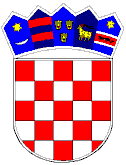 REPUBLIKA HRVATSKAVUKOVARSKO-SRIJEMSKA ŽUPANIJA OPĆINA TOVARNIK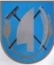  OPĆINSKO VIJEĆE                                                   KLASA:   021-05/18-03/17URBROJ: 2188/12-04-18-1Tovarnik, 28. ožujka 2018. god. Temeljem članka  31. stavka  1. Statuta Općine Tovarnik ( Službeni vjesnik Vukovarsko-srijemske županije br. 4/13, 14/13 i 1/18 ) Općinsko vijeće Općine Tovarnik, na svojoj 6. sjednici održanoj 28. ožujka  2018.god,  d o n o s i  ODLUKA O USVAJANJUIZVJEŠĆA O RADU DAVATELJA JAVNE USLUGEČlanak 1.Usvaja se  izvještaj o radu tvrtke EKO-FLOR PLUS d.o.o., Mokrice 180/C, Oroslavje -  pružatelja javne usluge prikupljanja i odvoza komunalnog  otpada na području Općine Tovarnik za  2017. godinu koje je ovome tijelu predano u zakonskom roku odnosno do 31.3.2018. Članak 2.Izvještaj iz članka 1. ove Odluke je sastavni dio ove Odluke.Članak 3.Ova će se Odluka objaviti u „Službenom vjesniku“  Vukovarsko-srijemske županije.  PREDSJEDNIK OPĆINSKOG VIJEĆA                                                                                  Dubravko Blašković